5.3km run - https://connect.garmin.com/modern/course/48838785#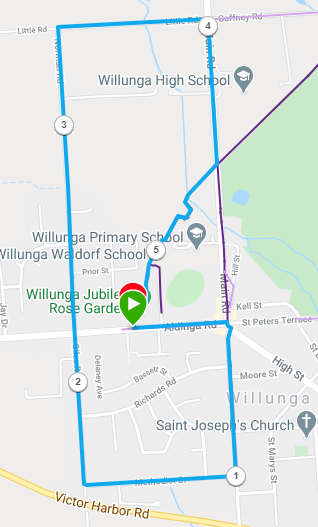 12.3km run - https://connect.garmin.com/modern/course/9030190 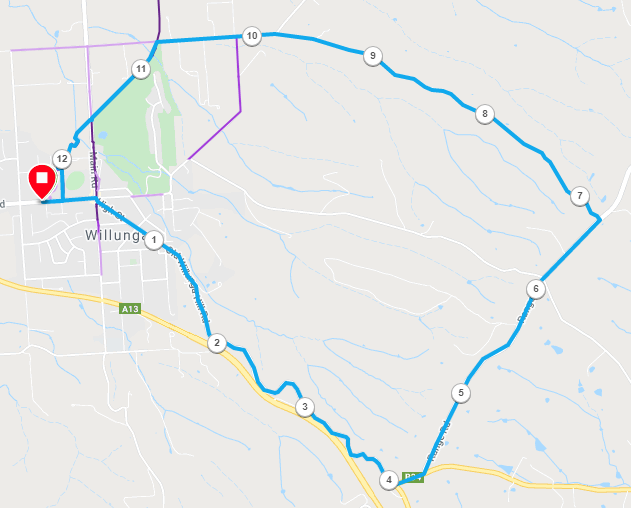 22.2km run - https://connect.garmin.com/modern/course/48838944# 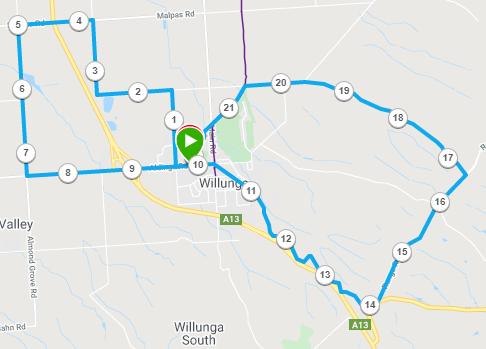 